+ 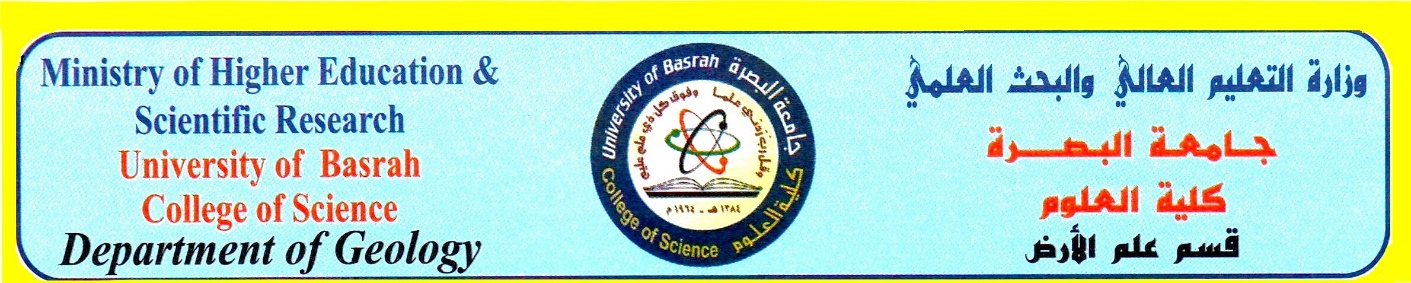 المصادر الدراسية للطلبة المتقدمين للامتحان التنافسي للدراسات العليا (الماجستير )للعام 2021-2022 المصادر الدراسية للطلبة المتقدمين للامتحان التنافسي للدراسات العليا (الدكتوراه) للعام 2020-2021 مع تمنياتنا لكم بالنجاح والموفقيةأ.د. عباس حميد محمد                                                                                                                       رئيس قسم علم الارضتالتخصصاسم المصدر بالعربياسم المصدر بالانكليزيةالرسوبياتبترولوجيا الصخور الرسوبيةPetrology of sedimentary rocksالرسوبياتالصخور الرسوبية التطبيقيApplied of sedimentary rocksالجيوكيمياء والمعادنجيولوجيا طبيعيةPhysical geologyالجيوكيمياء والمعادنمبادئ الجيوكيمياءPrinciples of Geochemistryالجيوكيمياء والمعادنالمعادن والصخورRock & Mineralsالنفط والطبقاتجيولوجيا النفطمقررات المرحلة الثالثة والرابعةالنفط والطبقاتمكامن نفطيةمقررات المرحلة الثالثة والرابعةالنفط والطبقاتالجس البئريمقررات المرحلة الثالثة والرابعةالنفط والطبقاتجيوكيمياء عضويةمقررات المرحلة الثالثة والرابعةالنفط والطبقاتمبادئ جيولوجيا النفط وتطبيقاتهPrinciples of petroleum geology & applicationsالنفط والطبقاتجس الابارWells logging             الهيدرجيولوجيالمياه الجوفية التطبيقيةApplied Hydrogeologyالهيدرجيولوجيهيدرولوجيا المياه الجوفيةGroundwater Hydrologyالتحسس النائيالتحسس النائي وتفسير المرئيات الفضائيةRemote Sensing & Image Interpretation , for masterالمتحجراتعلم المتحجرات الدقيقةMicropaleontologyالمتحجراتعلم المتحجرات العامةPaleontology المتحجراتالبيئات القديمةPaleo environmentsجيولوجيا البيئةالبيئة القديمة   Paleo environment جيولوجيا البيئةجيولوجيا البحار Marine geologyالجيولوجيا الهندسيةالتحريات في الجيولوجيا الهندسيةGeotechnical engineering investigation handbook, Roy E.Hunt ,for masterتالتخصصالمصادرالمصادرالرسوبيات  petrology of sedimentary rock الرسوبياتApplied of sedimentary rocks الرسوبياتSedimentology of aqueous systemالجيوكيمياء والمعادنIndustrials Rocks & MineralsIndustrials Rocks & Mineralsالجيوكيمياء والمعادنAdvanced GeochemistryAdvanced Geochemistryالجيوكيمياء والمعادنPhysical GeologyPhysical Geologyالجيوكيمياء والمعادنPetrology & MineralogyPetrology & Mineralogyالنفط والطبقاتمحاضرات كورسات الماجستيرمحاضرات كورسات الماجستيرالنفط والطبقاتكتاب جيولوجيا المكامن المتقدمكتاب جيولوجيا المكامن المتقدمالنفط والطبقاتكتاب جس الابار المتقدمكتاب جس الابار المتقدمالهيدرجيولوجيApplied HydrogeologyApplied HydrogeologyالهيدرجيولوجيGroundwater HydrologyGroundwater Hydrologyالتحسس النائيRemote Sensing & Geographical Information System  Remote Sensing & Geographical Information System  المتحجراتMicropaleontologyMicropaleontologyالمتحجراتPalynologyPalynologyالمتحجراتAdvance Paleo environmentsAdvance Paleo environmentsجيولوجيا البيئةالبيئات الرسوبية المتقدم  البيئات الرسوبية المتقدم  جيولوجيا البيئةالتلوث البيئي المتقدم   التلوث البيئي المتقدم   الجيولوجيا الهندسيةEngineering Geology , F.H.Bell,f or PhDEngineering Geology , F.H.Bell,f or PhD